Bulletin for Thursday, February 22, 2018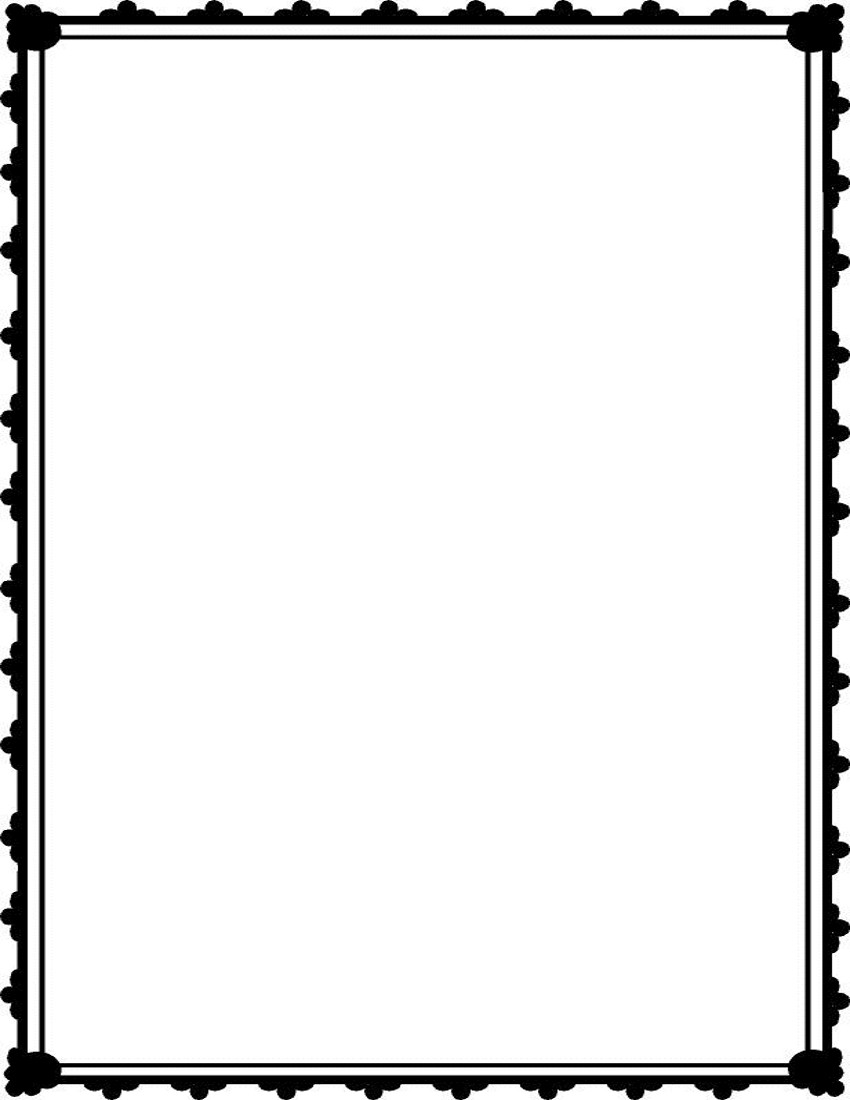 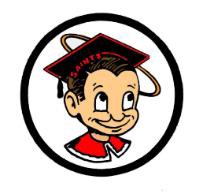 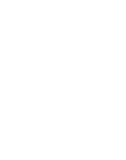 GENERALSeniors!  There is only ONE bus left for GradNite! Buy your tickets now! Don’t miss out!Sophomores – The PSAT Score Reports are in and will be distributed to those of you who took the PSAT in October.  Please report to the Ethel Pope Auditorium on Wednesday, February 28th, at 3:00 p.m. to receive your scores.  If you are unable to attend, you may pick-up your Scores on Thursday, March 1st at 7:30 a.m. at Ethel Pope.  Please plan to be on time in order to hear a 15-20 minute presentation on how to understand your Score Report.Attention All OTCR Students:  Please report to room 235 at Lunch or After School on a daily basis until you have completed all of your OTCR courses. Failure to do so may affect your Graduation status.CLUBSAVID class of 2018 will be selling fruit cups this Friday after school for only $3 dollars.  Attention, all FFA Members interested in showing Market Rabbits at the Santa Barbara County Fair in July. We will be having our first meeting TODAY at lunch in room 332, Mrs. Rodriguez room. We will be going over important paperwork. Please grab your lunch first and then come to the meeting. Hope to see you there!In honor of Black History Month, AVID and Chicano/Latino Studies students will be hosting a free movie this Friday in room 615 after school from 1:05-3:00pm.  Attendees will be eligible to win free prizes!  PIZZA! PIZZA! PIZZA! We all love pizza.  Come out TODAY and support the Santa Maria High BSU in their Blaze Pizza Fundraiser.  Thursday, February 22nd at Blaze Pizza from 5:00 p.m.-10:00 p.m.  Make a purchase and show the flyer (available from a BSU member, the Career Center or on Social media).  Enjoy your pizza and show your support! Students and Staff, Key Club is sponsoring their annual blood drive on Thursday, March 8th.  If you are interested in donating blood please see Mrs. Lombardi-Hyder in room 355 or any Key Club member.Club SOMOS is having a coat drive for the homeless.  We are collecting used clothing such as jackets, sweaters, scarves and anything that can keep a person warm.  We are even collecting new socks!  Please drop off items in the math hall to rooms 351 or 359.  Last day of collection will be Friday, February 23rd.AVID 2019 club, please come to a meeting TODAY in Mrs. Miles room 620 at lunch. See you there!Attention Auto Club members:  The weekly meetings have been officially moved to Monday through Wednesday during Lunch, starting on Tuesday, February 27th.   It’s never too late to join.  If you are interested, see you on the 27th.  SPORTSBig Congrats go out to the boys varsity basketball team for their huge CIF quarterfinal win over #1 seed Garden Grove high school 60 to 53!  It was a great team effort and now the Saints move onto the semi-finals of the CIF playoffs on Friday at La Puente high school. Go Saints!Wrestling, Friday/Saturday:  Santa Maria represented well in a tough CIF division. Gabriel Bravo took seventh place after defeating the number four seed by pin. Frank Lopez will continue wrestling at the Master's Tournament this weekend after taking 3rd in CIF. As a team, 6 wrestlers took 18th out of 51 schools. Congratulations Saints!
			   Santa Maria High School - Go, Saints!